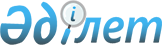 Об утверждении государственного образовательного заказа на подготовку кадров с техническим и профессиональным, послесредним образованием на 2023-2024 учебный годПостановление акимата Павлодарской области от 12 сентября 2023 года № 223/3
      В соответствии с подпунктом 8-3) пункта 2 статьи 6 Закона Республики Казахстан "Об образовании" акимат Павлодарской области ПОСТАНОВЛЯЕТ:
      1. Утвердить:
      государственный образовательный заказ на подготовку кадров с техническим и профессиональным образованием на 2023-2024 учебный год согласно приложению 1 к настоящему постановлению;
      государственный образовательный заказ на подготовку кадров с послесредним образованием на 2023-2024 учебный год согласно приложению 2 к настоящему постановлению.
      2. Государственному учреждению "Управление образования Павлодарской области" в установленном законодательством порядке обеспечить размещение настоящего постановления на интернет-ресурсе акимата Павлодарской области.
      3. Контроль за исполнением настоящего постановления возложить на курирующего заместителя акима области.
      4. Настоящее постановление вводится в действие после дня его первого официального опубликования. Государственный образовательный заказ на подготовку кадров с техническим и профессиональным образованием на 2023-2024 учебный год
      Примечание: 
      расшифровка аббревиатур:
      3W - квалифицированные рабочие кадры;
      4S - специалисты среднего звена. Государственный образовательный заказ на подготовку кадров с послесредним образованием на 2023-2024 учебный год
      Примечание: 
      расшифровка аббревиатуры:
      5AB - прикладной бакалавр.
					© 2012. РГП на ПХВ «Институт законодательства и правовой информации Республики Казахстан» Министерства юстиции Республики Казахстан
				Приложение 1
к постановлению акимата
Павлодарской области
от 12 сентября 2023 года
№ 223/3
№
п/п
Код специальности
Наименование специальности
Код и наименование квалификации
Количество мест
Стоимо
сть подготов
ки одного специалиста в соответствии с подуше
вым нормати
вом финанси
рования для городских организа
ций образова
ния, тенге
Стоимо
сть подготовки одного специалиста в соответствии с подушевым нормативом финансирования для сельских организаций образования, тенге
Стоимо
сть подготов
ки одного специалиста в соответствии с подуше
вым нормати
вом финансирования для подготов
ки обучающихся с особыми образовательны
ми потребностями, тенге
1
04110100
Учет и аудит
3W04110101
Бухгалтер-кассир
75
429189
475816
-
2
06120100
Вычислительная техника и информационные сети (по видам)
3W06120101
Оператор компьютерного аппаратного обеспечения
20
429189
475816
-
3
07110400
Лабораторная технология
3W07110402
Лаборант химического анализа
20
467139
-
-
4
07130100
Электрооборудование (по видам и отраслям)
3W07130101
Электромонтер (по видам и отраслям)
45
467139
-
-
5
07130100
Электрооборудование (по видам и отраслям)
3W07130102
Электрослесарь по ремонту электрооборудования (по видам и отраслям)
25
467139
-
-
6
07130200
Электроснабжение (по отраслям)
3W07130201
Электромонтажник (по отраслям)
20
467139
-
-
7
07140100
Автоматизация и управление технологическими процессами (по профилю)
3W07140101
Слесарь по обслуживанию и ремонту контрольно-измерительных приборов и автоматики
25
467139
-
-
8
07150100
Технология машиностроения (по видам)
3W07150102
Станочник широкого профиля
25
467139
-
-
9
07150100
Технология машиностроения (по видам)
3W07150103
Оператор станков с программным управлением
45
467139
-
-
10
07150300
Токарное дело
(по видам)
3W07150301
Токарь
100
467139
-
-
11
07150500
Сварочное дело
(по видам)
3W07150501
Электрогазосварщик
150
467139
513766
-
12
07150600
Слесарное дело
(по отраслям и видам)
3W07150601
Слесарь-ремонтник
45
429189
-
-
13
07150700
Грузоподъемные машины и транспортеры
3W07150701
Машинист кранов (по видам)
25
467139
-
-
14
07160500
Эксплуатация, ремонт и техническое обслуживание тягового подвижного состава железных дорог
3W07160501
Помощник машиниста локомотива (по видам)
45
467139
-
-
15
07161300
Техническое обслуживание, ремонт и эксплуатация автомобильного транспорта
3W07161301
Слесарь по ремонту автомобилей
80
467139
513766
-
16
07161300
Техническое обслуживание, ремонт и эксплуатация автомобильного транспорта
3W07161303
Мастер по ремонту автомобильного транспорта
25
467139
-
-
17
07161600
Механизация сельского хозяйства
3W07161601
Слесарь-ремонтник
10
-
475816
-
18
07161600
Механизация сельского хозяйства
3W07161602
Мастер по ремонту сельскохозяйственной техники
10
-
475816
-
19
07161600
Механизация сельского хозяйства
3W07161603
Тракторист-машинист сельскохозяйственного производства
190
-
475816
-
20
07161700
Эксплуатация, техническое обслуживание и ремонт сельскохозяйственной техники
3W07161701
Оператор животноводческих комплексов и механизированных ферм
10
-
513766
-
21
07230100
Швейное производство и моделирование одежды
3W07230102
Портной
100
467139
-
-
22
07230100
Швейное производство и моделирование одежды
3W07230105
Модельер-закройщик
25
467139
-
-
23
07320100
Строительство и эксплуатация зданий и сооружений
3W07320103
Мастер сухого строительства
30
467139
-
-
24
07320100
Строительство и эксплуатация зданий и сооружений
3W07320105
Мастер отделочных строительных работ
40
467139
513766
770600
25
08110500
Зоотехния
3W08110502
Мастер животноводства
35
-
475816
-
26
10120100
Парикмахерское искусство
3W10120101
Парикмахер-стилист
75
467139
-
-
27
10130100
Гостиничный бизнес
3W10130101
Администратор
15
467139
-
-
28
10130200
Организация обслуживания в сфере питания
3W10130202
Бармен-бариста
15
467139
-
-
29
10130300
Организация питания
3W10130301
Кондитер-оформитель
40
467139
513766
-
30
10130300
Организация питания
3W10130302
Повар
225
467139
513766
-
31
10410200
Организация перевозок и управление движением на железнодорожном транспорте
3W10410201
Дежурный по железнодорожной станции 4-го и 5-го классов
20
467139
-
-
32
01120100
Дошкольное воспитание и обучение
4S01120102
Воспитатель организации дошкольного воспитания и обучения
100
422289
-
-
33
01140100
Педагогика и методика начального обучения
4S01140101
Учитель начального образования
115
422289
-
-
34
01140200
Музыкальное образование
4S01140201
Учитель музыки дошкольного, начального и основного среднего образования
8
422289
-
-
35
01140500
Физическая культура и спорт
4S01140501
Учитель физической культуры
50
422289
-
-
36
01140500
Физическая культура и спорт 
4S01140503
Тренер-преподаватель по спорту
20
2988900
-
-
37
01140600
Педагогика и методика преподавания языка и литературы основного среднего образования
4S01140601
Учитель казахского языка и литературы
75
422289
-
-
38
01140600
Педагогика и методика преподавания языка и литературы основного среднего образования
4S01140602
Учитель русского языка и литературы
90
422289
-
-
39
01140600
Педагогика и методика преподавания языка и литературы основного среднего образования
4S01140605
Учитель иностранного языка
75
422289
-
-
40
01140700 
Информатика
4S01140701
Учитель информатики начального и основного среднего образования
50
422289
-
-
41
02110300
Графический и мультимедийный дизайн
4S02110304
Графический дизайнер
20
467139
-
-
42
02120100
Дизайн интерьера
4S02120103
Дизайнер интерьера
15
467139
-
-
43
02150100
Инструментальное исполнительство
(по видам инструментов)
4S02150101
Концертмейстер, преподаватель детской музыкальной школы
6
2910000
-
-
44
02150100
Инструментальное исполнительство (по видам инструментов)
4S02150102
Артист оркестра (дирижер), преподаватель детской музыкальной школы
12
2910000
-
-
45
02150100
Инструментальное исполнительство
(по видам инструментов)
4S02150103
Артист оркестра народных инструментов (дирижер), преподаватель детской музыкальной школы
20
2910000
-
-
46
02150100
Инструментальное исполнительство
(по видам инструментов)
4S02150104
Артист оркестра эстрадных инструментов (дирижер), преподаватель детской музыкальной школы
8
2910000
-
-
47
02150200
Теория музыки
4S02150201
Музыковед, преподаватель детской музыкальной школы
4
2910000
-
-
48
02150300
Вокальное искусство
4S02150301
Артист академического пения, преподаватель детской музыкальной школы
5
2910000
-
-
49
02150300
Вокальное искусство
4S02150302
Артист традиционного пения, преподаватель детской музыкальной школы
4
2910000
-
-
50
02150300
Вокальное искусство
4S02150303
Артист эстрадного пения, преподаватель детской музыкальной школы
5
2910000
-
-
51
02150400
Хоровое дирижирование
4S02150401
Хормейстер, преподаватель
8
2910000
-
-
52
04110100
Учет и аудит
4S04110102
Бухгалтер
125
429189
-
-
53
04110100
Учет и аудит
4S04110103
Менеджер по государственным закупкам
25
429189
-
-
54
04130100
Менеджмент
(по отраслям и областям применения)
4S04130101
Менеджер
125
429189
-
-
55
04140100
Маркетинг
(по отраслям)
4S04140103
Маркетолог
25
429189
-
-
56
06120100
Вычислительная техника и информационные сети (по видам)
4S06120102
Техник сетевого и системного администрирования
45
429189
-
-
57
06120200
Системы информационной безопасности
4S06120202
Техник по информационной безопасности
85
429189
-
-
58
06130100
Программное обеспечение
(по видам)
4S06130103
Разработчик программного обеспечения
185
429189
475816
-
59
06130100
Программное обеспечение
(по видам)
4S06130105
Техник информационных систем
270
429189
-
-
60
06880100
Аддитивные технологии производства
4S06880102
Техник-технолог
20
429189
-
-
61
07110100
Химическая технология и производство (по видам)
4S07110102
Техник-технолог
25
467139
-
-
62
07110400
Лабораторная технология
4S07110404
Техник-лаборант
25
467139
-
-
63
07110500
Технология переработки нефти и газа
4S07110502
Техник-технолог
50
467139
-
-
64
07130100
Электрооборудование (по видам и отраслям)
4S07130103
Техник-электрик
115
467139
-
-
65
07130200
Электроснабжение (по отраслям)
4S07130202
Техник-электрик
65
467139
-
-
66
07130300
Теплоэнергетические установки тепловых электрических станций
4S07130303 Техник-теплоэнергетик
60
467139
-
-
67
07130400
Теплотехническое оборудование и системы теплоснабжения
(по видам)
4S07130403
Техник-теплотехник
15
467139
-
-
68
07130700
Техническое обслуживание, ремонт и эксплуатация электромеханического оборудования
(по видам и отраслям)
4S07130704
Техник-электромеханик
100
467139
-
-
69
07140100
Автоматизация и управление технологическими процессами
(по профилю)
4S07140102
Техник-электромеханик
50
467139
-
-
70
07140500
Цифровая техника (по видам)
4S07140504
Техник-электронщик
20
429189
-
-
71
07140700
Автоматика, телемеханика и управление движением на железнодорожном транспорте
4S07140703
Техник-электромеханик
45
467139
-
-
72
07140900
Радиотехника, электроника и телекоммуникации
4S07140902
Техник телекоммуникационных систем связи
25
429189
-
-
73
07150100
Технология машиностроения
(по видам)
4S07150105
Техник-технолог
25
467139
-
-
74
07150100
Технология машиностроения
(по видам)
4S07150106
Техник-механик
50
467139
-
-
75
07150300
Токарное дело
(по видам)
4S07150304
Техник-технолог
110
467139
-
-
76
07150500
Сварочное дело
(по видам)
4S07150502
Техник-механик
95
467139
-
-
77
07151100
Эксплуатация и техническое обслуживание машин и оборудования
(по отраслям промышленности)
4S07151102
Техник-механик
120
467139
-
-
78
07151200
Литейное производство
4S07151202
Техник-технолог
20
467139
-
-
79
07151300
Металлургия черных металлов
4S07151304
Техник-металлург
45
467139
-
-
80
07151400
Металлургия цветных металлов
4S07151404
Техник-металлург
45
467139
-
-
81
07160500
Эксплуатация, ремонт и техническое обслуживание тягового подвижного состава железных дорог
4S07160503
Техник-электромеханик
70
467139
-
-
82
07160600
Эксплуатация, ремонт и техническое обслуживание вагонов и рефрижераторного подвижного состава железных дорог
4S07160603
Техник-электромеханик
50
467139
-
-
83
07161300
Техническое обслуживание, ремонт и эксплуатация автомобильного транспорта
4S07161304
Техник-механик
260
467139
513766
-
84
07161600
Механизация сельского хозяйства
4S07161604
Техник-механик
40
-
475816
-
85
07210200
Производство молока и молочной продукции
4S07210203
Техник-технолог
20
467139
-
-
86
07211300
Технология производства пищевых продуктов
4S07211303
Техник-технолог
40
467139
-
-
87
07220700
Технология полимерного производства
4S07220705
Техник-технолог
15
467139
-
-
88
07220800
Кабельное производство
4S07220802
Техник-технолог
15
467139
-
-
89
07240300
Открытая разработка месторождений полезных ископаемых
4S07240303
Техник-технолог
40
467139
-
-
90
07320100
Строительство и эксплуатация зданий и сооружений
4S07320106
Техник-строитель
150
467139
-
-
91
07320700
Строительство и эксплуатация автомобильных дорог и аэродромов
4S07320703
Техник-строитель
35
467139
-
-
92
07320800
Строительство железных дорог, путь и путевое хозяйство
4S07320803
Техник-путеец, строитель
25
467139
-
-
93
08110100
Агрономия
4S08110103
Агроном
30
-
475816
-
94
08410100
Ветеринария
4S08410104
Ветеринарный техник
65
-
475816
-
95
09120100
Лечебное дело
4S09120101
Фельдшер
25
754684
-
-
96
09130100
Сестринское дело
4S09130103
Медицинская сестра общей практики
250
754684
-
-
97
09130200
Акушерское дело
4S09130201
Акушер
50
754684
-
-
98
09140100
Лабораторная диагностика
4S09140101
Медицинский лаборант
25
754684
-
-
99
10120100
Парикмахерское искусство
4S10120102
Художник-модельер
25
467139
-
-
100
10150100
Туризм
4S10150104
Менеджер по туризму
25
429189
-
-
101
10410200
Организация перевозок и управление движением на железнодорожном транспорте
4S10410205
Техник организатор перевозок
45
467139
-
-
Всего:
Всего:
Всего:
Всего:
5610
-
-
-Приложение 2
к постановлению акимата
Павлодарской области
от 12 сентября 2023 года
№ 223/3
№
п/п
Код специаль-ности
Наименова-ние специаль-ности
Код и наимено-вание квалифи-кации
Количество мест
Стоимо
сть подготов
ки одного специалиста в соответствии с подуше
вым нормати
вом финанси
рования для городских организа
ций образова
ния, тенге
Стоимо
сть подготовки одного специалиста в соответствии с подушевым нормативом финансирования для сельских организаций образования, тенге
Стоимо
сть подготов
ки одного специалиста в соответствии с подуше
вым нормати
вом финансирования для подготов
ки обучающихся с особыми образовательны
ми потребностями, тенге
1
01140100
Педагогика и методика начального обучения
5AB01140101
Прикладной бакалавр педагогики и методики начального образования
24
422289
-
-
2
07140500
Радиотехника, электроника и телекоммуникации
5AB07140501
Прикладной бакалавр телекоммуникационных систем связи
15
429189
-
-
3
09130100
Сестринское дело
5AB09130101
Прикладной бакалавр сестринского дела
41
754684
-
-
4
10410300
Организация перевозок и управление движением на железнодорожном транспорте
5AB10410301
Прикладной бакалавр организации перевозок и управления движением на железнодорожном транспорте
15
467139
-
-
Всего:
Всего:
Всего:
Всего:
95
-
-
-